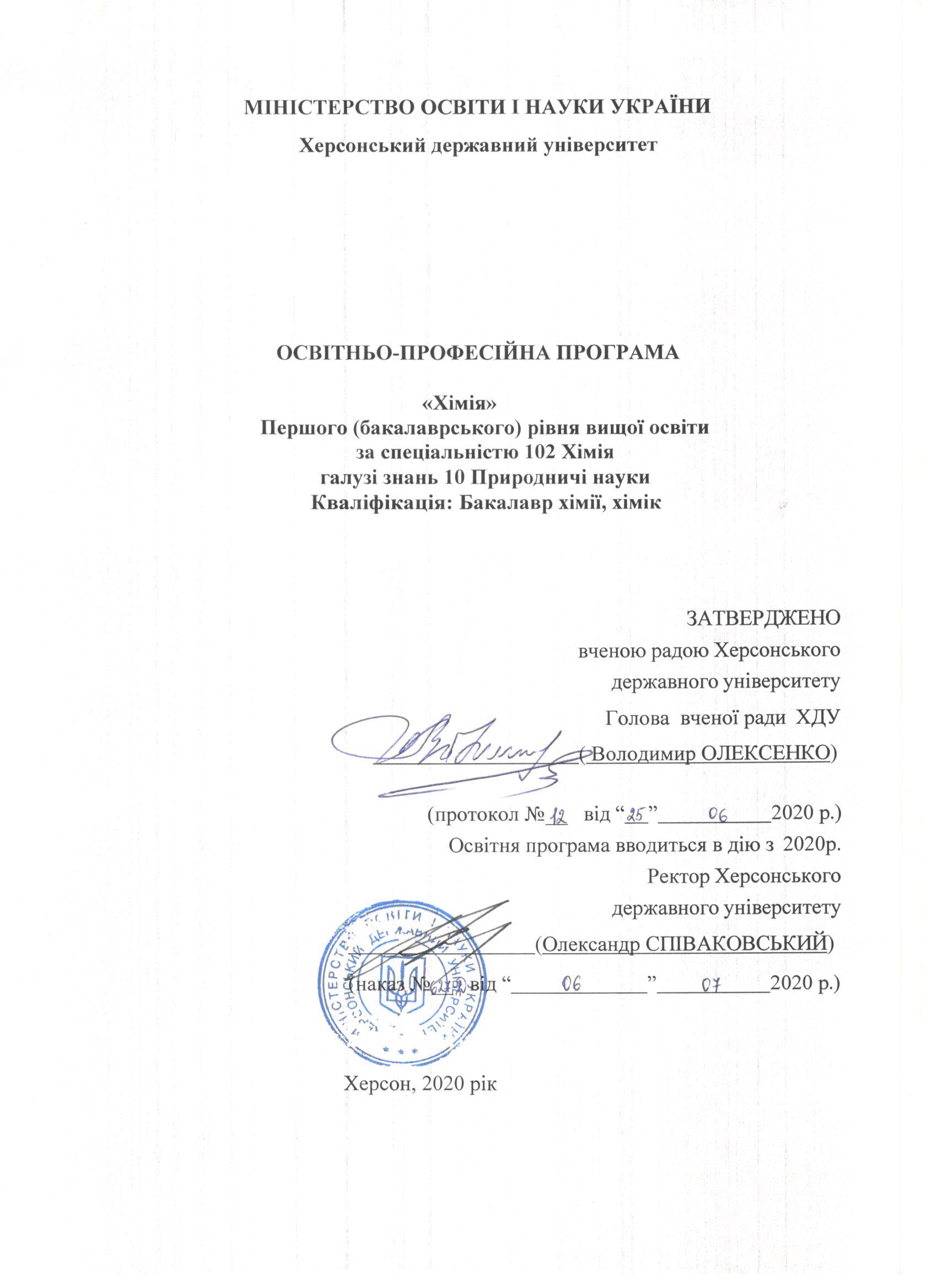 ПЕРЕДМОВАОсвітньо-професійна програма «Хімія» з підготовки фахівців за першим (бакалаврським) рівнем вищої освіти, розроблена  відповідно до Стандарту вищої освіти: перший (бакалаврський) рівень, галузь знань 10 Природничі науки, спеціальність 102 Хімія, затвердженого і введеного в дію наказом Міністерства освіти і науки України від 24.04.2019р №563.Освітньо-професійна програма «Хімія» з підготовки фахівців за першим (бакалаврським) рівнем вищої освіти, розроблена  робочою групою у складі:Іванищук Світлана Миколаївна – кандидат фізико-математичних наук, доцент, завідувач кафедри хімії та фармації Херсонського державного університету.Вишневська Людмила Василівна – кандидат педагогічних наук, доцент кафедри хімії та фармації Херсонського державного університету. Близнюк Валерій Миколайович – доктор хімічних наук, професор кафедри хімії та фармації Херсонського державного університету.Попович Тетяна Анатолівна – кандидат технічних наук, доцент кафедри хімії та фармації Херсонського державного університету.Рябініна Ганна Олександрівна – кандидат технічних наук, доцент кафедри хімії та фармації Херсонського державного університету.Речицький Олександр Наумович – кандидат хімічних наук, доцент, завідувач кафедри органічної та біологічної хімії Херсонського державного університету.Решнова Світлана Федорівна – кандидат педагогічних наук, доцент кафедри органічної та біологічної хімії Херсонського державного університету.Кириченко Ольга Сергіївна– студентка другого (магістерського) рівня вищої освіти, спеціальності 102 Хімія.Рецензії-відгуки зовнішніх стейкхолдерів:Комков Е.Г., генеральний директор  ТОВ Полімер-Лак.Подшивалова Тетяна Мар׳янівна – завідувачка відділом матеріалів речовин та виробів Херсонського науково-дослідного експертно-криміналістичного центру МВС України1. Профіль освітньо-професійної програми
«Хімія» зі спеціальності 102 Хімія2. Перелік компонент освітньо-професійної програмита їх логічна послідовність2.1. Перелік компонентів освітньої програми (ОП)*Перелік дисциплін вільного вибору студента подано в Додатку А.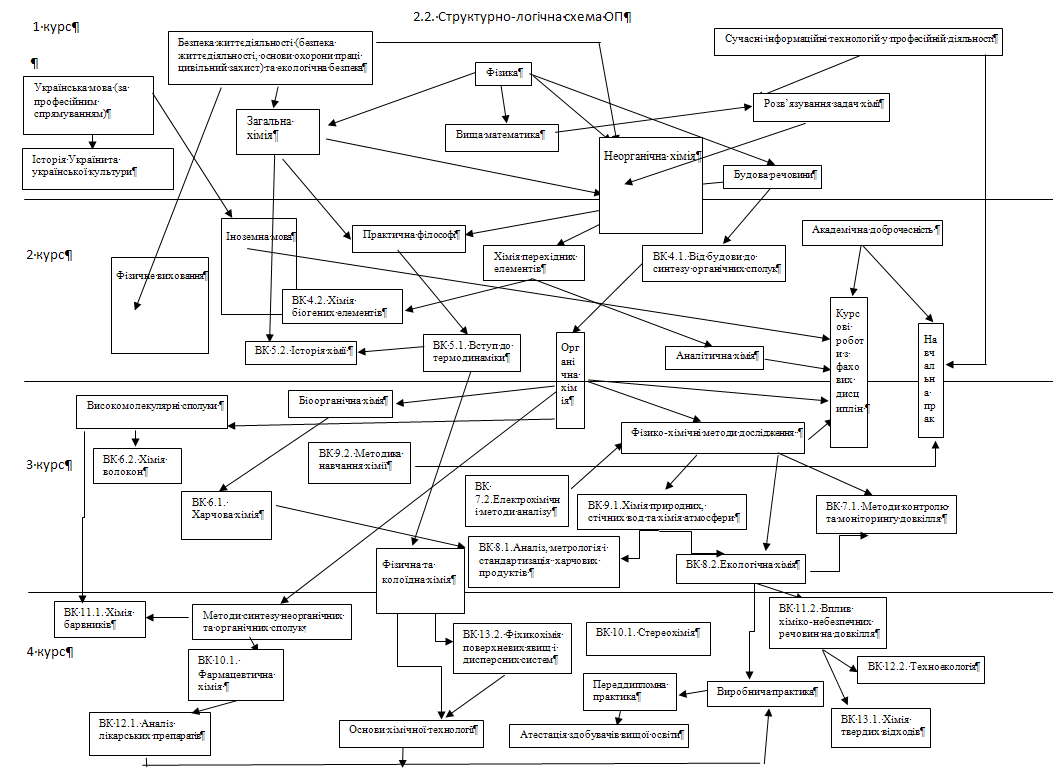 3. Форма атестації здобувачів вищої освітиАтестація здобувачів вищої освіти освітньо-професійної програми «Хімія» зі спеціальності 102 Хімія проводиться у формі захисту кваліфікаційної роботи та атестаційного екзамену з хімії: Модуль1. Хімія. (ОК 13, ОК 15, ОК 16, ОК17, ОК 22, ОК 23, ОК 24,); Модуль 2. Основи аналітичного контролю за станом навколишнього середовища, харчових продуктів та лікарських препаратів (ОК 20, ВК6.1, ВК7.1, ВК8.1, ВК 9.1, ВК 11.1ВК 12.1,) і завершується видачею документу встановленого зразка про присудження випускникам ступеня бакалавра з присвоєнням кваліфікації: бакалавр хімії, хімік. Атестація здійснюється відкрито і публічно.4. Матриця відповідності програмних компетентностей компонентам освітньої програми5. Матриця забезпечення програмних результатів навчання (ПРН) відповідними компонентами освітньої програми																	Додаток АПерелік дисциплін вільного вибору студента 	Гарант освітньо - професійної програми 						Світлана ІВАНИЩУК1. Загальна інформація1. Загальна інформаціяПовна назва  закладу вищої освіти та структурного підрозділуХерсонський державний університет, кафедра хімії та фармаціїСтупінь вищої освіти та назва кваліфікації мовою оригіналуСтупінь вищої освіти – БакалаврСпеціальність – ХіміяПрофесійна кваліфікація –  Бакалавр хімії. ХімікОфіційна назва освітньої програмиОсвітньо-професійна програма «Хімія» першого (бакалаврського) рівня вищої освіти Тип диплому та обсяг освітньої програмиДиплом бакалавра, одиничний, 240 кредитів ЄКТС, термін навчання
3 роки 10 місяцівНаявність акредитаціїСертифікат: серія УД № 22007915, від 12 червня 2018 р. прот. №130 (наказ МОН України від 20.06.2018р. №662) 10 років до 20.06.2028р.Цикл/рівеньНРК України - 7 рівень, FQ-EHEA - перший цикл, QF-LLL - 7 рівень, ПередумовиПовна загальна середня освітаМова викладанняУкраїнськаТермін дії освітньої програми2 рокиІнтернет-адреса постійного розміщення опису освітньої програмиhttp://www.kspu.edu/About/Faculty/INaturalScience/ChairGenInorganicChemistry/News.aspx2. Мета освітньої програми2. Мета освітньої програмиПідготовка фахівців, здатних розв’язувати складні спеціалізовані задачі та практичні проблеми хімії, що характеризуються комплексністю та невизначеністю умов і передбачають застосування певних теорій та методів природничих наук.Підготовка фахівців, здатних розв’язувати складні спеціалізовані задачі та практичні проблеми хімії, що характеризуються комплексністю та невизначеністю умов і передбачають застосування певних теорій та методів природничих наук.3. Характеристика освітньої програми3. Характеристика освітньої програмиПредметна область (галузь знань, спеціальність, спеціалізація (за наявності))10 Природничі науки102 ХіміяОбов’язкова компонента (180 кредитів), вибіркова компонента (60 кредити)Основні предмети: загальна хімія, неорганічна хімія, органічна хімія, фізична та колоїдна хімія, аналітична хімія, хімічна технологія, методи контролю та моніторинг довкілля, аналіз, метрологія та стандартизація харчових продуктів; аналіз лікарських препаратів. Об’єкт(и) вивчення та/або діяльності (феномени, явища або проблеми, які вивчаються): хімічні елементи та прості  речовини, хімічні сполуки та матеріали, хімічні перетворення та фізичні процеси, що їх супроводжують чи ініціюють. Теоретичний зміст предметної області: класифікація та номенклатура сполук; теорії будови атому, речовини та хімічного зв’язку, використання їх для пояснення реакційної здатності сполук та прогнозування хімічних властивостей речовин; термодинамічні функції та їх застосування до опису фазової та хімічної рівноваги, направленості процесів у різноманітних системах; основні поняття та закони хімічної кінетики;методи одержання, ідентифікації, визначення складу, будови та вмісту речовин; основи електрохімії, хімічної технології.10 Природничі науки102 ХіміяОбов’язкова компонента (180 кредитів), вибіркова компонента (60 кредити)Основні предмети: загальна хімія, неорганічна хімія, органічна хімія, фізична та колоїдна хімія, аналітична хімія, хімічна технологія, методи контролю та моніторинг довкілля, аналіз, метрологія та стандартизація харчових продуктів; аналіз лікарських препаратів. Об’єкт(и) вивчення та/або діяльності (феномени, явища або проблеми, які вивчаються): хімічні елементи та прості  речовини, хімічні сполуки та матеріали, хімічні перетворення та фізичні процеси, що їх супроводжують чи ініціюють. Теоретичний зміст предметної області: класифікація та номенклатура сполук; теорії будови атому, речовини та хімічного зв’язку, використання їх для пояснення реакційної здатності сполук та прогнозування хімічних властивостей речовин; термодинамічні функції та їх застосування до опису фазової та хімічної рівноваги, направленості процесів у різноманітних системах; основні поняття та закони хімічної кінетики;методи одержання, ідентифікації, визначення складу, будови та вмісту речовин; основи електрохімії, хімічної технології.Орієнтація освітньої програмиПрограма освітньо-професійнаПрограма ґрунтується на загальновизнаних наукових досягненнях із врахуванням сучасного стану розвитку хімії, орієнтована на актуальні спеціалізації, в межах яких можлива подальша професійна та наукова кар’єра. Зміст програми передбачає оволодіння базовими знаннями та практичними уміннями щодо використання сучасних хімічних технологій у професійній діяльності.Основний фокус освітньої програми та спеціалізаціїЗагальна освіта в області хімії (загальної та прикладної).Особливості програмиПрограма спрямована на оволодіння основами фундаментальних знань та експериментальних умінь з загальної та прикладної хімії, базовими навичками їх практичного застосування у професійній діяльності.4. Придатність випускниківдо працевлаштування та подальшого навчання4. Придатність випускниківдо працевлаштування та подальшого навчанняПридатність до працевлаштуванняВипускник може обіймати посади відповідно до класифікатора професій ДК 003-2010:2113.2 Хімік2113.2 Хімік-аналітик3111 Лаборант (хімічні і фізичні дослідження)8159 Лаборант хімічного аналізу3116 Технік-лаборант (хімічне виробництво)31111 Технік лаборант (хімічні і фізичні дослідження)Подальше навчанняМожливість продовжити навчання на наступному рівні вищої освіти.5. Викладання та оцінювання5. Викладання та оцінюванняВикладання та навчанняПроблемно-, компетентнісно-, комп’ютерно-орієнтоване  навчання, змішане, інтерактивне, контекстне, інтегроване навчання, модульно-розвивальні та кейс-технології, лекції, семінари, практичні та лабораторні роботи, розрахунково-графічні роботи, участь у тренінгах, групова робота, ділові ігри, самостійна робота на основі підручників та конспектів, дослідницькі завдання, консультації із викладачами, презентація курсових і кваліфікаційних робіт.ОцінюванняУсні і письмові екзамени, презентації, поточний контроль, звіти практик, презентація та захист самостійних розробок приладів, тестовий контроль, захист лабораторних, курсових робіт і кваліфікаційної роботи, атестація.6. Програмні компетентності6. Програмні компетентностіІнтегральна компетентність (ІК)ІК. Здатність розв’язувати складні спеціалізовані задачі та практичні проблеми хімії або у процесі навчання, що передбачає застосування певних теорій та методів природничих наук і характеризується комплексністю та невизначеністю умов.Загальні компетентності (ЗК) ЗК1.Здатність до абстрактного мислення, аналізу та синтезу.ЗК 2.Здатність вчитися і оволодівати сучасними знаннямиЗК 3.Здатність працювати у команді.ЗК 4.Здатність до адаптації та дії в новій ситуації.ЗК 5.Навички використання інформаційних і комунікаційних технологій.ЗК 6.Здатність спілкуватися державною та іноземною мовами як усно, так і письмово.ЗК 7.Здатність спілкуватися з представниками інших професійних груп різного рівня (з експертами з інших галузей знань/видів економічної діяльності).ЗК 8.Здатність діяти на основі етичних міркувань (мотивів).ЗК 9.Прагнення до збереження навколишнього середовища.ЗК 10.Здатність до пошуку, оброблення та аналізу інформації з різних джерел. ЗК 11.Здатність бути критичним і самокритичним.ЗК 12. Здатність реалізувати свої права і обов’язки як члена суспільства, усвідомлювати цінності громадянського (вільного демократичного) суспільства та необхідність його сталого розвитку, верховенства права, прав і свобод людини і громадянина в Україні.ЗК 13. Здатність зберігати та примножувати моральні, культурні, наукові цінності і досягнення суспільства на основі розуміння історії та закономірностей розвитку предметної області, її місця у загальній системі знань про природу і суспільство та у розвитку суспільства, техніки і технологій, використовувати різні види та форми рухової активності для активного відпочинку та ведення здорового способу життя.Фахові компетентності спеціальності (СК) 7. Програмні результати навчання7. Програмні результати навчанняР01. Розуміти ключові хімічні поняття, основні факти, концепції, принципи і теорії, що стосуються природничих наук та наук про життя і землю, а також хімічних технологій на рівні, достатньому для їх застосування у професійній діяльності та для забезпечення можливості в подальшому глибоко розуміти спеціалізовані області хімії.Р02. Розуміти основи математики на рівні, достатньому для досягнення інших результатів навчання, передбачених цим стандартом та освітньою програмою.Р03. Описувати хімічні дані у символьному вигляді.Р04. Розуміти основні закономірності та типи хімічних реакцій та їх характеристики.Р05. Розуміти зв’язок між будовою та властивостями речовин.Р06. Розуміти періодичний закон та періодичну систему елементів, описувати, пояснювати та передбачати властивості хімічних елементів та сполук на їх основі.Р07. Застосовувати основні принципи квантової механіки для опису будови атома, молекул та хімічного зв’язку.Р08. Знати принципи і процедури фізичних, хімічних, фізико-хімічних методів дослідження, типові обладнання та прилади.Р09. Планувати та виконувати хімічний експеримент, застосовувати придатні методики та техніки приготування розчинів та реагентів.Р10. Застосовувати основні принципи термодинаміки та хімічної кінетики для вирішення професійних завдань.Р11. Описувати властивості аліфатичних, ароматичних, гетероциклічних та органометалічних сполук, пояснювати природу та поведінку функціональних груп в органічних молекулах.Р12. Знати основні шляхи синтезу в органічній хімії, включаючи функціональні групові взаємоперетворення та формування зв’язку Карбон-Карбон, Карбон-гетероатом.Р13. Аналізувати та оцінювати дані,синтезувати нові ідеї, що стосуються хімії та її прикладних застосувань.Р14. Здійснювати експериментальну роботу з метою перевірки гіпотез та дослідження хімічних явищ і закономірностей.Р15. Спроможність використовувати набуті знання та вміння для розрахунків, відображення та моделювання хімічних систем та процесів, обробки експериментальних даних.Р16. Виконувати комп’ютерні обчислення, що мають відношення до хімічних проблем, використовуючи стандартне та спеціальне програмне забезпечення, навички аналізу та відображення результатів.Р17. Працювати самостійно або в групі, отримати результат у межах обмеженого часу з наголосом на професійну сумлінність та наукову доброчесність.Р18. Демонструвати знання та розуміння основних фактів, концепцій, принципів та теорій з хімії.Р19. Використовувати свої знання, розуміння, компетенції та базові інженерно-технологічні навички на практиці для вирішення задач та проблем відомої природи.Р20. Інтерпретувати експериментально отримані дані та співвідносити їх з відповідними теоріями в хімії.Р21. Здійснювати моніторинг та аналіз наукових джерел інформації та фахової літератури.Р22. Обговорювати проблеми хімії та її прикладних застосувань з колегами та цільовою аудиторією державною та іноземною мовами.Р23. Грамотно представляти результати своїх досліджень у письмовому вигляді державною та іноземною мовами з урахуванням мети спілкування.Р24. Використовувати сучасні інформаційно-комунікаційні технології при спілкуванні, а також для збору, аналізу, обробки, інтерпретації даних. Р25. Оцінювати та мінімізувати ризики для навколишнього середовища при здійсненні професійної діяльності.Р01. Розуміти ключові хімічні поняття, основні факти, концепції, принципи і теорії, що стосуються природничих наук та наук про життя і землю, а також хімічних технологій на рівні, достатньому для їх застосування у професійній діяльності та для забезпечення можливості в подальшому глибоко розуміти спеціалізовані області хімії.Р02. Розуміти основи математики на рівні, достатньому для досягнення інших результатів навчання, передбачених цим стандартом та освітньою програмою.Р03. Описувати хімічні дані у символьному вигляді.Р04. Розуміти основні закономірності та типи хімічних реакцій та їх характеристики.Р05. Розуміти зв’язок між будовою та властивостями речовин.Р06. Розуміти періодичний закон та періодичну систему елементів, описувати, пояснювати та передбачати властивості хімічних елементів та сполук на їх основі.Р07. Застосовувати основні принципи квантової механіки для опису будови атома, молекул та хімічного зв’язку.Р08. Знати принципи і процедури фізичних, хімічних, фізико-хімічних методів дослідження, типові обладнання та прилади.Р09. Планувати та виконувати хімічний експеримент, застосовувати придатні методики та техніки приготування розчинів та реагентів.Р10. Застосовувати основні принципи термодинаміки та хімічної кінетики для вирішення професійних завдань.Р11. Описувати властивості аліфатичних, ароматичних, гетероциклічних та органометалічних сполук, пояснювати природу та поведінку функціональних груп в органічних молекулах.Р12. Знати основні шляхи синтезу в органічній хімії, включаючи функціональні групові взаємоперетворення та формування зв’язку Карбон-Карбон, Карбон-гетероатом.Р13. Аналізувати та оцінювати дані,синтезувати нові ідеї, що стосуються хімії та її прикладних застосувань.Р14. Здійснювати експериментальну роботу з метою перевірки гіпотез та дослідження хімічних явищ і закономірностей.Р15. Спроможність використовувати набуті знання та вміння для розрахунків, відображення та моделювання хімічних систем та процесів, обробки експериментальних даних.Р16. Виконувати комп’ютерні обчислення, що мають відношення до хімічних проблем, використовуючи стандартне та спеціальне програмне забезпечення, навички аналізу та відображення результатів.Р17. Працювати самостійно або в групі, отримати результат у межах обмеженого часу з наголосом на професійну сумлінність та наукову доброчесність.Р18. Демонструвати знання та розуміння основних фактів, концепцій, принципів та теорій з хімії.Р19. Використовувати свої знання, розуміння, компетенції та базові інженерно-технологічні навички на практиці для вирішення задач та проблем відомої природи.Р20. Інтерпретувати експериментально отримані дані та співвідносити їх з відповідними теоріями в хімії.Р21. Здійснювати моніторинг та аналіз наукових джерел інформації та фахової літератури.Р22. Обговорювати проблеми хімії та її прикладних застосувань з колегами та цільовою аудиторією державною та іноземною мовами.Р23. Грамотно представляти результати своїх досліджень у письмовому вигляді державною та іноземною мовами з урахуванням мети спілкування.Р24. Використовувати сучасні інформаційно-комунікаційні технології при спілкуванні, а також для збору, аналізу, обробки, інтерпретації даних. Р25. Оцінювати та мінімізувати ризики для навколишнього середовища при здійсненні професійної діяльності.8. Ресурсне забезпечення реалізації програми8. Ресурсне забезпечення реалізації програмиКадрове забезпеченнядоктори педагогічних, хімічних, економічних, кандидати філософських, економічних, мистецтвознавства, філологічних, історичних, хімічних, педагогічних, фізико-математичних, технічних і біологічних наук.Матеріально-технічне забезпеченняЛабораторії загальної хімії, неорганічної хімії, аналітичної хімії, фізичної та колоїдної хімії, хімічної технології, органічної хімії, біологічної хімії, неорганічного та органічного синтезу, wi-fi, мультимедійне обладнання.Інструменти та обладнання: обладнання для хімічного синтезу, спектроскопічних, електрохімічних, дифракційних, хроматографічних та гравіметричних досліджень.Інформаційне танавчально-методичнезабезпеченняЕ-бібліотека, WoS доступ, НМКД в електронному та друкованому вигляді: http://www.kspu.edu/About/Faculty/FPhysMathemInformatics/ChairPhysics/Teaching_methodically_zabezpechennya_dist.aspx9. Академічна мобільність9. Академічна мобільністьНаціональна кредитна мобільністьПідготовка бакалаврів за кредитно-трансферною системою. Обсяг одного кредиту – 30 годин.Міжнародна кредитна мобільністьСеместрове навчання у Поморській Академії (Польща) (за наявності відповідної угоди).Навчання іноземних здобувачів вищої освітиМожливості навчання іноземних здобувачів вищої освіти в межах ліцензійного обсягу спеціальності за умови проходження українських річних мовних курсів.Код н/дКомпоненти освітньої програми (навчальні дисципліни, курсові проекти, практики, атестація)Кількість кредитівФорма підсумк. контролю1234Обов’язкові компоненти ОПОбов’язкові компоненти ОПОбов’язкові компоненти ОПОбов’язкові компоненти ОПОК 1Практична філософія5екзаменОК 2Історія України та української культури3диф.залікОК 3Українська мова (за професійним спрямуванням)3диф.залікОК 4Іноземна мова5.0диф.залікОК 5Безпека життєдіяльності (безпека життєдіяльності, основи охорони праці та цивільний захист) та екологічна безпека3диф.залікОК 6Фізичне виховання3диф.залікОК 7Сучасні інформаційні технології у професійній діяльності3диф.залікОК 8Академічна доброчесність3диф.залікОК 9Курсові роботи з фахових дисциплін3диф. залікОК 10Вища математика5,5диф.залікОК 11Фізика5,5екзаменОК 12Будова речовини4екзаменОК 13Загальна хімія11,5екзаменОК 14Розв’язування задач з хімії4диф.залікОК 15Неорганічна хімія15,5екзаменОК 16Органічна хімія16екзаменОК 17Аналітична хімія10екзаменОК 18Хімія перехідних елементів3диф. залікОК 19Фізико-хімічні методи дослідження3,5диф.залікОК 20Біоорганічна хімія9екзаменОК 21Високомолекулярні сполуки3диф. залікОК 22Основи хімічної технології9екзаменОК 23Фізична та колоїдна хімія18екзаменОК 24Методи синтезу неорганічних та органічних сполук7,5екзаменОК 25Навчальна практика6диф.залікОК 26Виробнича практика9диф. залікОК 27Переддипломна практика4,5диф. залікОК 28Атестація здобувачів вищої освіти4,5захист, екзаменЗагальний обсяг обов’язкових компонентЗагальний обсяг обов’язкових компонент180180Вибіркові компоненти ОП*Вибіркові компоненти ОП*Вибіркові компоненти ОП*Вибіркові компоненти ОП*ВК 1Дисципліни вільного вибору студента14диф.залікВК 2Дисципліни вільного вибору студента23диф залікВК 3Дисципліни вільного вибору студента33диф залікВК 4Дисципліни вільного вибору студента45диф.залікВК 5Дисципліни вільного вибору студента55диф.залікВК 6Дисципліни вільного вибору студента65диф.залікВК 7Дисципліни вільного вибору студента75диф.залікВК 8Дисципліни вільного вибору студента85диф.залікВК 9Дисципліни вільного вибору студента95диф.залікВК 10Дисципліни вільного вибору студента105диф.залікВК 11Дисципліни вільного вибору студента115диф.залікВК  12Дисципліни вільного вибору студента125диф. залікВК 13Дисципліни вільного вибору студента135диф.залікЗагальний обсяг вибіркових компонентЗагальний обсяг вибіркових компонент6060Загальний обсяг освітньої програмиЗагальний обсяг освітньої програмиДисципліниЗагальні компетентності (ЗК)Загальні компетентності (ЗК)Загальні компетентності (ЗК)Загальні компетентності (ЗК)Загальні компетентності (ЗК)Загальні компетентності (ЗК)Загальні компетентності (ЗК)Загальні компетентності (ЗК)Загальні компетентності (ЗК)Загальні компетентності (ЗК)Загальні компетентності (ЗК)Загальні компетентності (ЗК)Загальні компетентності (ЗК)Спеціальні (фахові) компетентності (СК)Спеціальні (фахові) компетентності (СК)Спеціальні (фахові) компетентності (СК)Спеціальні (фахові) компетентності (СК)Спеціальні (фахові) компетентності (СК)Спеціальні (фахові) компетентності (СК)Спеціальні (фахові) компетентності (СК)Спеціальні (фахові) компетентності (СК)Спеціальні (фахові) компетентності (СК)Спеціальні (фахові) компетентності (СК)Спеціальні (фахові) компетентності (СК)Дисципліни123456789101112131234567891011ОК 1••••••••••••ОК 2•••••••••••ОК 3••••••••ОК 4••••••ОК 5•••••••••••••••ОК 6•••••••ОК 7•••••••OK 8ОК 9••••••••••••••••ОК 10•••••••••ОК 11••••••••••ОК 12••••••••••ОК 13•••••••••••••••••••OK14ОК 15•••••••••••••••••••ОК 16••••••••••••••••••••ОК 17••••••••••••••••••••ОК 18•••••••••••••••••ОК 19•••••••••••••••ОК 20••••••••••••••ОК 21•••••••••••ОК 22••••••••••••••••••••ОК 23•••••••••••••••••••••ОК  24•••••••••••••••••ОК  25•••••••••••••••••••••ОК 26••••••••••••••••••••••OK 27••••••••••••••••ОК 28•••••••••••••••ВК 1••••••••••••ВК 2••••••••••ВК 3•••••••ВК 4ВК 4.1••••••••••••ВК 4.2•••••••••ВК 5ВК 5.1••••••••••••ВК 5.2•••••ВК 6ВК 6.1•••••••ВК 6.2•••••••ВК 7ВК 7.1•••••••••••••••ВК 7.2•••••••••ВК 8ВК 8.1•••••••••••••ВК 8.2••••••••••ВК 9ВК 9.1••••••••••••ВК 9.2••••••••••ВК 10ВК 10.1••••••••••••••••••ВК 10.2•••••ВК 11ВК 11.1••••••••••••ВК 11.2•••••ВК 12ВК 12.1•••••••••ВК 12.2•••••••••ВК 13ВК 13.1••••••••ВК 13.2••••••••••ДисципліниПрограмні результати навчанняПрограмні результати навчанняПрограмні результати навчанняПрограмні результати навчанняПрограмні результати навчанняПрограмні результати навчанняПрограмні результати навчанняПрограмні результати навчанняПрограмні результати навчанняПрограмні результати навчанняПрограмні результати навчанняПрограмні результати навчанняПрограмні результати навчанняПрограмні результати навчанняПрограмні результати навчанняПрограмні результати навчанняПрограмні результати навчанняПрограмні результати навчанняПрограмні результати навчанняПрограмні результати навчанняПрограмні результати навчанняПрограмні результати навчанняПрограмні результати навчанняПрограмні результати навчанняПрограмні результати навчанняДисципліни12345678910111213141516171819202122232425ОК 1•ОК 2••ОК 3•••ОК 4•ОК 5•ОК 6ОК 7•••••ОК 8••ОК 9•••••ОК 10•••ОК 11••••ОК 12••••ОК 13••••••••ОК 14•••••ОК 15•••••••ОК 16•••••••ОК 17•••••••••ОК 18•••••••ОК 19•••••ОК 20•••••••ОК 21••ОК 22••••••••ОК 23••••••••••ОК 24•••••ОК 25•••••••ОК 26•••••OK 27••••••OK 28••••ВК 1••ВК 2••••ВК 3•ВК 4ВК 4.1••••••••ВК 4.2••••••••ВК 4.4••••ВК 5ВК 5.1••••••••ВК 5.2••••ВК 6ВК 6.1••••••ВК 6.2•••••••ВК 7ВК 7.1•••••••ВК 7.2•••••••ВК 8ВК 8.1••••••••••ВК 8.2•••ВК 9ВК 9.1••••••••••ВК 9.2••••••ВК 10ВК 10.1•••••ВК 10.2•••••ВК 11ВК 11.1••••••ВК 11.2•••••ВК 12ВК 12.1•••••••••ВК 12.2••••ВК 13ВК 13.1•••••••ВК 13.2••••3 семестр  4 семестр  5 семестр  6 семестр  7 семестр  8 семестр  Дисципліна вільного вибору 1Основи власного бізнесуПсихологія ділового спілкуванняУкраїна в Європі і світіІсторія світової культуриЕкономіка природокористуванняЄвропейський стандарти захисту прав людиниПравопис на компетентність сучасного фахівця ВК 4.1 Від будови до синтезу органічних сполук ВК 4.2. Хімія біогенних  елементів ВК 5.1. Вступ до термодинаміки ВК 5.2. Історія УкраїниДисципліна вільного вибору студента 2:За електронним каталогом на віртуальному сайті ХДУВК 6.1.* Харчова хімія ВК 6.2. Хімія волокон ВК 7.1.* Методи контролю та моніторингу довкілля ВК 7.2. методика навчання хіміїВК 8.1.* Аналіз метрологія і стандартизація харчових продуктів ВК 8.2. Екологічна хімія ВК 9.1.* Хімія природних стічних вод та хімія атмосфериВК 9.2. методика навчання хіміїДисципліна вільного вибору студента 3:За електронним каталогом на віртуальному сайті ХДУВК 10.1.* Фармацевтична хімія ВК10.2. Стереохімія ВК 11.1.* Вплив хіміко-небезпечних речовин на довкілля ВК 11.2. Хімія барвниківВК 12.1.* Аналіз лікарських речовин ВК12.2.Техноекологія ВК 13.1.* Хімія твердих відходів ВК13.2. Фізико-хімія поверхневих явищ і дисперсних систем